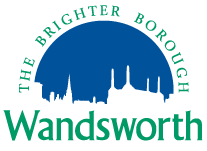 Reestruturação proposta dos Serviços Consultivos dos Distúrbios do espectro autista – Inquérito aos Pais (ou prestador de cuidados/membro da família)
PreâmbuloO Conselho gostaria de conhecer os pontos de vista sobre as alterações propostas por nós para a criação de um único e melhorado Serviço Consultivo do Distúrbio do Espectro Autista (ASD). Estas propostas foram esboçadas em resposta à nossa consulta anterior, realizada em janeiro de 2018, na qual perguntámos às famílias sobre as suas experiências no processo de Avaliação do ASD e sobre os serviços e apoio a que acederam.  Recebemos 96 respostas à nossa consulta e continuámos a explorar os pontos de vista dos pais através de dois grupos focais. Além disso, consultámos um vasto conjunto de profissionais envolvidos no percurso de avaliação para recolher os seus pontos de vista sobre o processo. Desta consulta percebemos que as famílias queriam:Mais apoio em casa na gestão das necessidades de uma criança com ASD  Um ponto único de apoio em momentos de necessidade/criseMais cursos de formação para pais realizados a horas a que estes possam comparecerMelhoria da disponibilidade das terapias (por ex. terapia da fala e da linguagem, ocupacional) quando estas são necessárias
As prioridades para os profissionais são:Um processo para a melhoria da qualidade das recomendações iniciaisCritérios mais claros para fazer avançar uma criança para a avaliação de um especialistaUm processo para o envolvimento de um grupo mais vasto de profissionais na decisão para fazer avançar uma criança para a avaliação de um especialista
Utilizámos o feedback desta consulta e temos estado a trabalhar com os nossos parceiros do Conselho e através do Grupo de Saúde e de Comissionamento Clínico (CCG), para formular propostas para uma alteração que se adeque melhor às necessidades das famílias.As propostas destinam-se a alcançar os seguintes objetivos chave?Manter uma visão de conjunto de todas as crianças com ASD, registar o seu progresso e analisar os seus resultadosAssegurar que há um trabalho conjunto eficaz de profissionais e discutir quais as crianças que serão remetidas para avaliação de um especialistaPossibilitar um planeamento multiprofissional eficaz e a prestação de serviços a crianças e a famílias através de todo o processo, minimizando a transição entre equipasAssegurar que é dada a formação e o apoio apropriados aos pais/prestadores de cuidados depois de um diagnóstico de ASDAssegurar que é disponibilizado apoio às crianças e às suas famílias, incluindo apoio não planeado quando as famílias possam considerar que há uma maior necessidadeProporcionar aos pais um ponto único de acesso, particularmente em momentos de necessidade/crisePossibilitar que o serviço ofereça uma resposta quando os problemas começam a agravar-seConsiderámos um conjunto de opções para o cumprimento dos objetivos, incluindo manter as coisas como se encontram atualmente e fazer algumas pequenas alterações ao processo de recomendação. Porém, concluímos que não vai poder ser possível cumprir todos os objetivos sem uma reformulação do serviço. De modo a criar uma equipa multiprofissional, oferecer um serviço durante todo o ano e apoio ao domicílio às famílias, cremos que é necessária a reformulação dos serviços.Formulámos um conjunto de propostas amplas e estas foram apresentadas, conjuntamente com um pedido de consulta ao membros do Conselho na Comissão de Supervisão e Escrutínio dos Serviços para as Crianças e Educação e ao Conselho em Reunião Plenária. A decisão de realizar a consulta pública foi aprovada e pode ler o documento da comissão. (Note que a recomendação 3b na página 2 foi retirada antes da reunião do conselho)
PropostasAs alterações propostas ao Serviço constam da lista infra. O documento da consulta detalha as razões porque propomos cada alteração e os prós e contras de cada uma. A avaliação das necessidades e do impacto da igualdade (EINA) inclui mais detalhes sobre o potencial impacto das propostas. Leia as mesmas antes de responder ao inquérito, para ter toda a avaliação disponível antes de nos apresentar os seus pontos de vista.Proposta 1: Deve ser realizada uma avaliação inicial de toda a família para identificar as necessidades adicionaisProposta 2: Deve ser realizado um período de apoio na comunidade local antes do processo da criança avançar para uma equipa de especialistasProposta 3: Deve oferecer a formação para que todos trabalhem com jovens na comunidade local tenha um bom conhecimento do ASDProposta 4: Um conjunto de profissionais deve decidir se uma criança vai avançar para uma avaliação de um ASDProposta 5: O número de profissionais que realiza uma avaliação do ASD deve depender da complexidade das necessidades da criançaProposta 6: A equipa deve ser um serviço único que abrange as idades entre os 0 e os 19 anosProposta 7: O serviço deve funcionar o ano inteiro (não apenas um período)Proposta 8: O serviço deve incluir apoio à famíliaProposta 9: O serviço deve incluir um conjunto de profissionais
À medida que desenvolvemos as nossas propostas gostaríamos de ter o seu feedback sobre cada uma das alterações propostas aos nossos serviços. De momento há propostas amplas e utilizaremos o feedback desta consulta e das discussões em curso, com os nossos parceiros dos diferentes serviços, incluindo os futuros prestadores do serviço, para formular os nossos planos finais.No âmbito das propostas estabelecemos os custos de uma estrutura de pessoal indicativa para determinar se é viável uma equipa multa agência com o orçamento existente. O detalhe final desta equipa será acordado em conversações com os futuros prestadores do serviço e em resposta ao feedback que recebemos. Qualquer serviço futuro procurará manter e partir das boas relações existentes com o Pediatra Consultor, serviço especializado em terapia da fala e linguagem e CAMHs.Apresentaremos as nossas propostas finalizadas para alteração à Comissão de Supervisão e Escrutínio dos Serviços para as Crianças e Educação de Junho de 2019 para aprovação.
Expresse a sua opiniãoLeia o documento da consulta e dê-nos o seu ponto de vista preenchendo o inquérito abaixo.Se quiser o documento da consulta noutra língua (incluindo o questionário) ou em letra maior contacte-nos através do email consult@wandsworth.gov.uk ou deixe os seus contactos na linha telefónica automática  020 8871 6242.Realizaremos diversas sessões a que poderá assistir para pais e profissionais para responder a quaisquer perguntas que possam ter sobre as propostas. Os detalhes destas sessões serão mantidos atualizados no página web da consulta e distribuídos através de todas as redes disponíveis.Quaisquer perguntas de carácter geral que surjam nestas sessões serão adicionadas à secção de Perguntas Frequentes na página web da consulta, que será atualizada semanalmente.Tenha em atenção que esta consulta termina em 26 de abril de 2019.InquéritoConfidencialidadeToda a informação que facultar será tratada em estrita confidencialidade e não será usada para o identificar pessoalmente. Não será transmitida a qualquer outra pessoa e só será usada para os efeitos desta consulta. A análise é efetuada em termos anónimos ao abrigo das diretrizes da Lei da proteção de dados. Os dados anonimizados podem ser publicados, incluindo a publicação de comentários no site do Conselho.A criança vive no Bairro de Londres de Wandsworth? Selecione apenas uma opção
Se Sim, diga-nos o código postal:Responda às perguntas seguintes para cada criança que tenha (ou possa ter) Distúrbios do espectro autistaCriança 1a) Qual das seguintes melhor descreve as circunstâncias atuais da criança? Selecione apenas uma opçãoB) Qual a idade da criança? Selecione apenas uma opçãoc) Se a criança tiver idade inferior à escolaridade obrigatória, frequenta algum dos seguintes? Assinale todas a que se apliquemd) Se a criança estiver em idade escolar, que tipo de escola frequenta? Selecione apenas uma opçãoSe não tiver outros filhos com ASD, vá para a secção ‘Antes do Diagnóstico’ que começa na página 9Criança 2 a) Qual das seguintes melhor descreve as circunstâncias atuais da criança? Selecione apenas uma opçãoB) Qual a idade da criança? Selecione apenas uma opçãoc) Se a criança tiver idade inferior à escolaridade obrigatória, frequenta algum dos seguintes? Assinale todas a que se apliquemd) Se a criança estiver em idade escolar, que tipo de escola frequenta? Selecione apenas uma opçãoSe não tiver outros filhos com ASD, vá para a secção ‘Antes do Diagnóstico’ que começa na página 9
Criança 3 a) Qual das seguintes melhor descreve as circunstâncias atuais da criança? Selecione apenas uma opçãoB) Qual a idade da criança? Selecione apenas uma opçãoc) Se a criança tiver idade inferior à escolaridade obrigatória, frequenta algum dos seguintes? Assinale todas a que se apliquem
d) Se a criança estiver em idade escolar, que tipo de escola frequenta? Selecione apenas uma opção
Se não tiver outros filhos com ASD, vá para a secção ‘Antes do Diagnóstico’ que começa na página 9
Criança 4 a) Qual das seguintes melhor descreve as circunstâncias atuais da criança? Selecione apenas uma opçãoB) Qual a idade da criança? Selecione apenas uma opçãoc) Se a criança tiver idade inferior à escolaridade obrigatória, frequenta algum dos seguintes? Assinale todas a que se apliquemd) Se a criança estiver em idade escolar, que tipo de escola frequenta? Selecione apenas uma opçãoAntes do diagnóstico:Proposta 1: Tendo lido os materiais da consulta, concorda ou discorda que deve ser realizada uma avaliação inicial da família para identificar quaisquer necessidades adicionais? Selecione apenas uma opçãoRazões para a Proposta 1De modo a identificar o apoio mais apropriado para uma família é importante que seja realizada uma avaliação de toda a família a seguir a uma recomendaçãoPode ser que outros fatores estejam a contribuir para as dificuldades da criança (por ex. dificuldades de habitação, saúde mental dos pais) e estas necessitam de ser exploradas em conjunto com as necessidades de comunicação socialEsta avaliação de toda a família será realizada por um profissional identificado na comunidade local, como um trabalhador do centro infantilPrós e contras da Proposta 1:Proposta 2: Tendo lido os materiais da consulta, concorda ou discorda que o período de apoio deve ser realizado na comunidade local antes do processo da criança avançar para uma equipa de especialistas (A única exceção seria se houvesse prova clara que o processo da criança deveria avançar mais rapidamente)Selecione apenas uma opçãoRazões para a Proposta 2A seguir à avaliação de toda a família, será acordado um plano de apoio com a família identificando como podem aceder ao apoio na comunidadeÉ importante que todos os jovens estejam a frequentar um local (por ex. infantário, centro infantil) de modo a que possam ser observados e avaliados junto de outras criançasSerão implementadas estratégias básicas de apoio à boa comunicação e às competências sociais por esses locais na comunidade localMais crianças e famílias terão possibilidade de ter acesso ao apoio inicial mais rapidamente sem esperar pela intervenção do especialistaPrós e contras da Proposta 2:Proposta 3: Tendo lido os materiais da consulta, concorda ou discorda que devemos oferecer formação a todos os que trabalham com jovens na comunidade local tenham um bom conhecimento do ASD?Selecione apenas uma opçãoRazões para a Proposta 3:A intervenção e o apoio básicos precoces podem ser prestados em locais na comunidade se todo o pessoal tiver um bom conhecimento básico do ASDAs estratégias para a promoção das competências de comunicação e sociais apoiarão todas as crianças e jovensO pessoal terá mais confiança no apoio a crianças com uma diversidade de necessidades de comunicação socialOs planos da Autarquia Local para promover a formação do Autism Education Trust aprovada pelo governo nos diversos locais dirigidos aos primeiros anos e à idade escolarPrós e contras da Proposta 3:Proposta 4: Tendo lido os materiais da consulta, concorda ou discorda que uma diversidade de profissionais deve decidir se uma criança vai avançar para uma avaliação de ASD? Selecione apenas uma opçãoRazões para a Proposta 4:As diretrizes das boas práticas recomendam que a decisão sobre se um caso avança para uma avaliação seja tomada uma variedade de profissionaisAtualmente há um certo número de casos que avançam para a avaliação e não levam a qualquer diagnóstico. Ao introduzir uma triagem por especialistas, prevê-se que estes casos sejam identificados antes de avançar para a avaliação, o que reduz a ansiedade das famílias e permite que seja prestado um apoio alternativo mais cedoPrós e contras da Proposta 4:Tendo lido os materiais da consulta, que profissionais pensa que são mais importantes na decisão sobre se a criança avança para uma avaliação? Selecione até três opçõesProposta 5: Tendo lido os materiais da consulta, concorda ou discorda que o número de profissionais que realiza uma avaliação do ASD deve depender da complexidade das necessidades da criança? Selecione apenas uma opçãoRazões para a Proposta 5:Atualmente em Wandsworth a avaliação é realizada por 3 pessoas. Embora isto seja cuidadoso e robusto, exige um elevado número de recursos. Muitas outras autoridades fazem a avaliação apenas por 2 pessoas.Atualmente os Professores consultores recolhem indícios e participam nas avaliações. Isto produz impacto no tempo que despendem no apoio às famílias e nos locais antes e depois do diagnósticoNoutras autarquias locais, os professores consultivos não contribuem para o processo de avaliaçãoAo recrutar um coordenador de avaliação, Wandsworth podia continuar a realizar as avaliações por 3 pessoas quando estas sejam necessárias, libertando os Professores consultivos para poderem trabalhar nos locaisNos casos mais complexos, pode continuar a ser mais apropriado que um Professor consultivo participe na avaliaçãoPrós e contras da Proposta 5:Serviço consultivoProposta 6: Tendo lido os materiais da consulta, concorda ou discorda que a equipa deve ser um serviço único que abranja as idades entre os 0 e os 19 anos? Selecione apenas uma opçãoRazões para a Proposta 6:Atualmente as famílias fazem a transição de um serviço de apoio para outro quando a criança chega aos 5 anosAs famílias e os profissionais reportaram que havia inconsistências no apoio prestado entre os dois serviçosMuitas famílias reportaram que não sabiam a quem recorrer em momentos de necessidadeAo criar um serviço único, uma família pode ser apoiada por um trabalhador chave único ao longo do desenvolvimento da criançaAo colocar o serviço na Siward Road, as famílias teriam um único ponto de contactoPrós e contras da Proposta 6:Proposta 7: Tendo lido os materiais da consulta, concorda ou discorda que o serviço deve funcionar o ano inteiro? ou seja, não apenas durante um períodoSelecione apenas uma opçãoRazões para a Proposta 7:A vasta maioria do Consultores nos Primeiros anos e em Idade escolar estão nos contratos dos professores trabalhando apenas um período do ano, 39 semanas por anoEmbora isto cumpra as necessidades das escolas, tem impacto no apoio às famílias durante as férias escolaresProduz impacto na capacidade de realizar avaliações do ASD durante o ano inteiroPrós e contras da Proposta 7:Proposta 8: Tendo lido os materiais da consulta, concorda ou discorda que o serviço deve incluir apoio à família? Selecione apenas uma opçãoRazões para a Proposta 8:Atualmente o foco principal do serviço consultivo é o apoio nos locaisOs consultores não prestam atualmente apoio às famílias no domicílioAs famílias reportam que gostariam de ter mais apoio ao domicílio, especialmente em momentos de crisePrós e contras da Proposta 8:Qual dos seguintes tipos de apoio à família pensa que poderá ser útil? Assinale todas a que se apliquemProposta 9: Tendo lido os materiais da consulta, concorda ou discorda que o serviço deve incluir uma variedade de profissionais? Selecione apenas uma opçãoRazões para a Proposta 9:De modo a prestar apoio às famílias e aos locais, seria necessária uma variedade de profissionaisEm momentos de crise uma equipa de profissionais de diferentes áreas pode identificar como melhor apoiar a criança e a famíliaPode ser prestado um plano de apoio coordenado incluindo diferentes profissionaisOs diferentes profissionais podem trabalhar em associaçãoPrós e contras da Proposta 9:Que profissionais pensa que são mais importantes para ter na equipa? Selecione até três opçõesComentários finais
Use o espaço abaixo para fazer quaisquer comentários finais que tenha sobre as propostas:Sobre siAs questões seguintes ajudarão o Conselho a melhorar os seus serviços e ser justos com todos que vivem no bairro de Wandsworth. A informação que presta será usada apenas para fins estatísticos e de investigação e será armazenada em segurança. Se houver quaisquer perguntas que não queira responder, passe à pergunta seguinte.
É do sexo...?

Qual era sua idade no último aniversário?Considera-se uma pessoa com incapacidade?Como descreveria o seu grupo étnico?Devolva as cópias em papel preenchidas para:Consultation Team
Ground Floor, Civic Centre
44 York Street
Twickenham
TW1 3BZTenha em atenção que esta consulta termina em 26 de abril de 2019.□ Sim□ Não□ Diagnosticada com ASD□ Na lista de espera para diagnóstico□ Preocupação precoce com dificuldades de comunicação social□ Nenhuma das anteriores□ 0-4□ 5-10□ 11-18□ Mais de 19□ Infantário□ Infantário Privado□ Centro Infantil□ Outro (especifique)□ Escola regular de Wandsworth□ Base de recursos de Wandsworth□ Escola especial de Wandsworth□ Escola regular fora do bairro□ Escola especial fora do bairro□ Escola Independente□ Outro (especifique)□ Diagnosticada com ASD□ Na lista de espera para diagnóstico□ Preocupação precoce com dificuldades de comunicação social□ Nenhuma das anteriores□ 0-4□ 5-10□ 11-18□ Mais de 19□ Infantário□ Infantário Privado□ Centro Infantil□ Outro (especifique)□ Escola regular de Wandsworth□ Base de recursos de Wandsworth□ Escola especial de Wandsworth□ Escola regular fora do bairro□ Escola especial fora do bairro□ Escola Independente□ Outro (especifique)□ Diagnosticada com ASD□ Na lista de espera para diagnóstico□ Preocupação precoce com dificuldades de comunicação social□ Nenhuma das anteriores□ 0-4□ 5-10□ 11-18□ Mais de 19□ Infantário□ Infantário Privado□ Centro Infantil□ Outro (especifique)□ Escola regular de Wandsworth□ Base de recursos de Wandsworth□ Escola especial de Wandsworth□ Escola regular fora do bairro□ Escola especial fora do bairro□ Escola Independente□ Outro (especifique)□ Diagnosticada com ASD□ Na lista de espera para diagnóstico□ Preocupação precoce com dificuldades de comunicação social□ Nenhuma das anteriores□ 0-4□ 5-10□ 11-18□ Mais de 19□ Infantário□ Infantário Privado□ Centro Infantil□ Outro (especifique)□ Escola regular de Wandsworth□ Base de recursos de Wandsworth□ Escola especial de Wandsworth□ Escola regular fora do bairro□ Escola especial fora do bairro□ Escola Independente□ Outro (especifique)
□ Concordo totalmente
□ Concordo
□ Não concordo nem discordo□ Discordo□ Discordo totalmentePrósContrasPodem ser identificadas outras questões e necessidadesA família pode ser sinalizada para outros tipos de apoioO apoio pode ser prestado à família mais rapidamente do que esperar por um diagnósticoNecessidade de formar pessoal em todos os cenários da comunidade para a realização das avaliações de toda a família
□ Concordo totalmente
□ Concordo
□ Não concordo nem discordo□ Discordo□ Discordo totalmentePrósContrasO apoio precoce pode ser prestado mais rapidamenteOs locais na comunidade podem prestar apoio a grupos de pais e famíliasSe o apoio da família estiver disponível como parte pacote mais cedo isso deve reduzir o número de pontos de crise para as famíliasNecessidade de assegurar que o pessoal da comunidade tenha as competências relevantes e isto exigirá alguma partilha de pessoal no curto prazoOs professores consultores não observarão habitualmente as crianças nesta fase inicial
□ Concordo totalmente
□ Concordo
□ Não concordo nem discordo□ Discordo□ Discordo totalmentePrósContrasMelhoria do conhecimento do ASD na comunidadeUma prática mais inclusiva num número mais vasto de locaisUma prática mais consistente num número mais vasto de locaisCusto da formação - o custo do programa e da dispensa do pessoalLogística da coordenação do programa de formação□ Concordo totalmente□ Concordo□ Não concordo nem discordo□ Discordo□ Discordo totalmentePrósContrasPotencial para reduzir o número de avaliações que levam a um diagnóstico negativoPotencial para um período muito mais curto entre o momento em que a criança é colocada numa lista e a avaliaçãoO processo de decisão será mais forte com a reunião dos profissionais certosRetira tempo aos profissionais para outras tarefas, por ex. realização de avaliações□ Pediatra Consultor□ Professores consultores□ Terapeuta da fala e da linguagem□ Psicólogo educacionalOutro (especifique)
□ Concordo totalmente
□ Concordo
□ Não concordo nem discordo□ Discordo□ Discordo totalmentePrósContrasCapacidade acrescida para os consultores despenderem tempo nos locais e com as famíliasPode sem concluído um maior número de avaliações por diaUm cargo de consultor da avaliação poderia acrescentar capacidade em algumas avaliações mais complexasOs Professores consultores não procederão sempre à observação da criança antes da avaliaçãoOs professores consultores que tenham observado a criança num local não participarão habitualmente na avaliação
□ Concordo totalmente
□ Concordo
□ Não concordo nem discordo□ Discordo□ Discordo totalmentePrósContrasReduzir as transições para as famíliasApoio mais consistente para as famíliasPonto único de apoio/contactoClareza quanto a onde ir em momentos de necessidade/criseAs crianças com ASD consideram as transições difíceis, pelo que um único serviço reduziria as mudançasAo combinar os serviços existentes, pode perder algum pessoal experiente
□ Concordo totalmente
□ Concordo
□ Não concordo nem discordo□ Discordo□ Discordo totalmentePrósContrasApoio às famílias durante todo o anoAvaliações durante todo o anoEvita um atraso de recomendações no mês de agostoPrevine atrasos no tratamento das recomendações recebidas mesmo antes da pausa de 6 semanasNecessidade de reduzir o pessoal nos contratos de professoresPessoal experiente pode abandonar o serviço
□ Concordo totalmente
□ Concordo
□ Não concordo nem discordo□ Discordo□ Discordo totalmentePrósContrasO apoio pode ser prestado às famílias cumprindo as necessidades das crianças em casaPodem ser recrutados trabalhadores especializados no apoio à família que teriam mais competências no apoio família em sua casa que os professores especialistasAo apoiar as famílias em casa numa fase inicial pode ser evitada a criseHaveria uma redução do número de professores consultores na equipa Algum pessoal experiente pode abandonar o serviço□ Sessões de formação de pais (por ex. antecipação, cygnet, etc.)□ Sessões de formação direcionadas (por ex. higiene pessoal, gestão do comportamento, etc.)□ Grupos de apoio aos pais/família□ Conversas telefónicas em situação de crise□ Período de apoio em casa (por ex. guia de interação em vídeo)□ Apoio dos irmãos□ Intervenções da criança/família baseadas na evidência (por ex. terapias da fala)□ Outro (especifique)
□ Concordo totalmente
□ Concordo
□ Não concordo nem discordo□ Discordo□ Discordo totalmentePrósContrasAs famílias podem recorrer ao apoio de diferentes profissionaisFormação e apoio para as famílias e locais pode ser feita por diferentes profissionaisMais famílias e locais podem aceder a apoio e conselho de terapeutasHaveria uma redução do número de professores consultores na equipaAlgum pessoal experiente pode abandonar o serviço□ Professores consultores□ Psicólogos educacionais□ Terapeutas da fala e da linguagem□ Terapeutas Ocupacionais□ Assistentes de Terapia□ Assistentes de Ensino de Alto Nível□ Trabalhador Saúde MentalOutro (especifique) Masculino Feminino Prefiro não dizer 19 e menos 20-24 25-34 35-44 45-54 55-64 65-74 mais de 75 Prefiro não dizer Sim Não Prefiro não dizer Branco Grupos étnicos mistos/ múltiplos Asiático ou Asiático BritânicoNegro/Africano/Caribenho/Negro britânico Prefiro não dizer Outro grupo étnico, especifique: